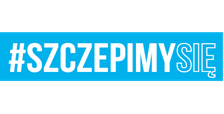 Egz. Nr 1Malbork, 10 września 2021r.Wszyscy uczestnicy postępowaniaNr sprawy: 22. BLT.SZP.2612.79.2021Dotyczy: postępowania w sprawie udzielenia zamówienia publicznego Nazwa zadania: Remont budynku 5 w kompleksie wojskowym przy ul. Jagiellońskiej 16 w Malborku                                    – II postępowanie.INFORMACJA Z SESJI OTWARCIA OFERTSzanowni Państwo, 22 Baza Lotnictwa Taktycznego w Malborku działając na podstawia art. 222 ust. 5 ustawy Prawo zamówień publicznych przestawia Państwu informację z sesji otwarcia ofert, która odbyła się w dniu 10.09.2021 r  o godz.09:15.                                 Z poważaniem Sekcja Zamówień PublicznychJustyna NarlochWykonano w 1 egz.:Egz. Nr 1 – ad acta Wykonała: J. Narloch (tel. 261 536 713) Dostęp do dokumentu: Sekcja Zamówień PublicznychNumer oferty, nazwa wykonawcy Numer oferty, nazwa wykonawcy Wartości brutto oferty  w złTermin udzielonej gwarancji i rękojmiOferta nr 1Przedsiębiorstwo Prywatne RONDOEwa SzmaglińskaRozpędzinyul. Kwidzyńska 3982-500 KWIDZYN48.870,8660 m-cy